                                     Zehra                  Eastwood Collegiate Institutehttp://zeejworld.weebly.com/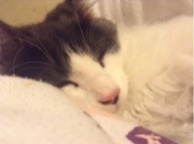 "A sculptor is a person who is interested in the shape of things, a poet in words, a musician by sounds."
- Henry Moore                                        Zehra                  Eastwood Collegiate Institutehttp://zeejworld.weebly.com/"A sculptor is a person who is interested in the shape of things, a poet in words, a musician by sounds."
- Henry Moore                                             Zehra                  Eastwood Collegiate Institutehttp://zeejworld.weebly.com/"A sculptor is a person who is interested in the shape of things, a poet in words, a musician by sounds."
- Henry Moore                                         Zehra                  Eastwood Collegiate Institutehttp://zeejworld.weebly.com/"A sculptor is a person who is interested in the shape of things, a poet in words, a musician by sounds."
- Henry Moore                                          Zehra                  Eastwood Collegiate Institutehttp://zeejworld.weebly.com/"A sculptor is a person who is interested in the shape of things, a poet in words, a musician by sounds."
- Henry Moore                                     Zehra                  Eastwood Collegiate Institutehttp://zeejworld.weebly.com/"A sculptor is a person who is interested in the shape of things, a poet in words, a musician by sounds."
- Henry Moore                                        Zehra                  Eastwood Collegiate Institutehttp://zeejworld.weebly.com/"A sculptor is a person who is interested in the shape of things, a poet in words, a musician by sounds."
- Henry Moore                                     Zehra                  Eastwood Collegiate Institutehttp://zeejworld.weebly.com/"A sculptor is a person who is interested in the shape of things, a poet in words, a musician by sounds."
- Henry Moore                                     Zehra                  Eastwood Collegiate Institutehttp://zeejworld.weebly.com/"A sculptor is a person who is interested in the shape of things, a poet in words, a musician by sounds."
- Henry Moore                                        Zehra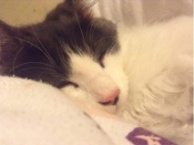                   Eastwood Collegiate Institutehttp://zeejworld.weebly.com/"A sculptor is a person who is interested in the shape of things, a poet in words, a musician by sounds."
- Henry Moore                                     Zehra                  Eastwood Collegiate Institutehttp://zeejworld.weebly.com/"A sculptor is a person who is interested in the shape of things, a poet in words, a musician by sounds."
- Henry Moore                                     Zehra                  Eastwood Collegiate Institutehttp://zeejworld.weebly.com/"A sculptor is a person who is interested in the shape of things, a poet in words, a musician by sounds."
- Henry Moore